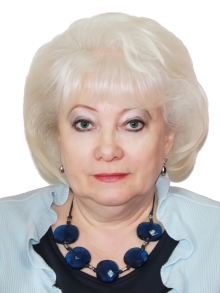 Бойченко Лариса Дмитриевна.Дата рождения: 15 июля 1956 года.В 1979 году окончила Московский государственный историко-архивный институт, в 1992 году – аспирантуру Российского государственного гуманитарного университета, в 2003 году – докторантуру Ивановского государственного университета, в 2011 году Российскую правовую академию Министерства юстиции Российской Федерации.Имеет специальности по образованию историк-архивист, юрист. Присуждена ученая степень – кандидат исторических наук, ученое звание - доцент по кафедре государственно-правовых дисциплин.С 2007 года по настоящее время является доцентом кафедры государственно-правовых дисциплин Северного филиала Российской правовой академии Министерства юстиции Российской Федерации, председателем региональной общественной организации «Карельский центр гендерных исследований» и Карельского регионального отделения Движения Женщин России, член Общественной палаты Республики Карелия.Благодаря усилиям Л.Д. Бойченко в 1998 году в Карелии был создан кризисный центр для женщин и детей, подвергшихся домашнему насилию, который работает и сегодня в составе МУ СО Центр «Истоки». Основная его задача – бесплатное консультирование и защита в суде женщин и детей, ставших жертвами домашнего насилия. 